Алгоритм оформления заявки слушателем для участия в программе профессионального обучения или повышения квалификацииЗайти на платформу по ссылке https://trudvsem.ruНа главной странице в бегущей строке на синем фоне войдите «Пройдите обучение в рамках национального проекта «Демография»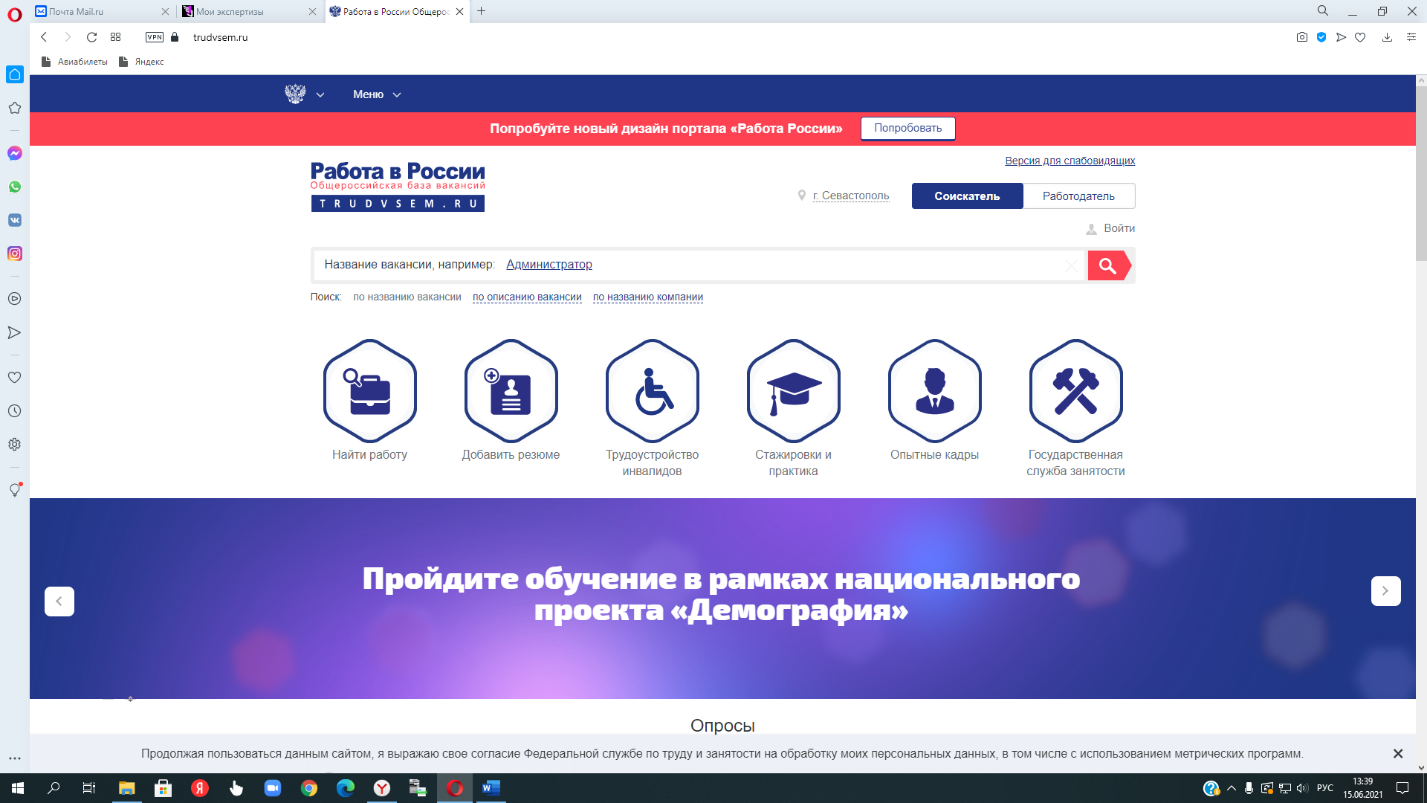 Заходите во вкладку «Записаться на обучение»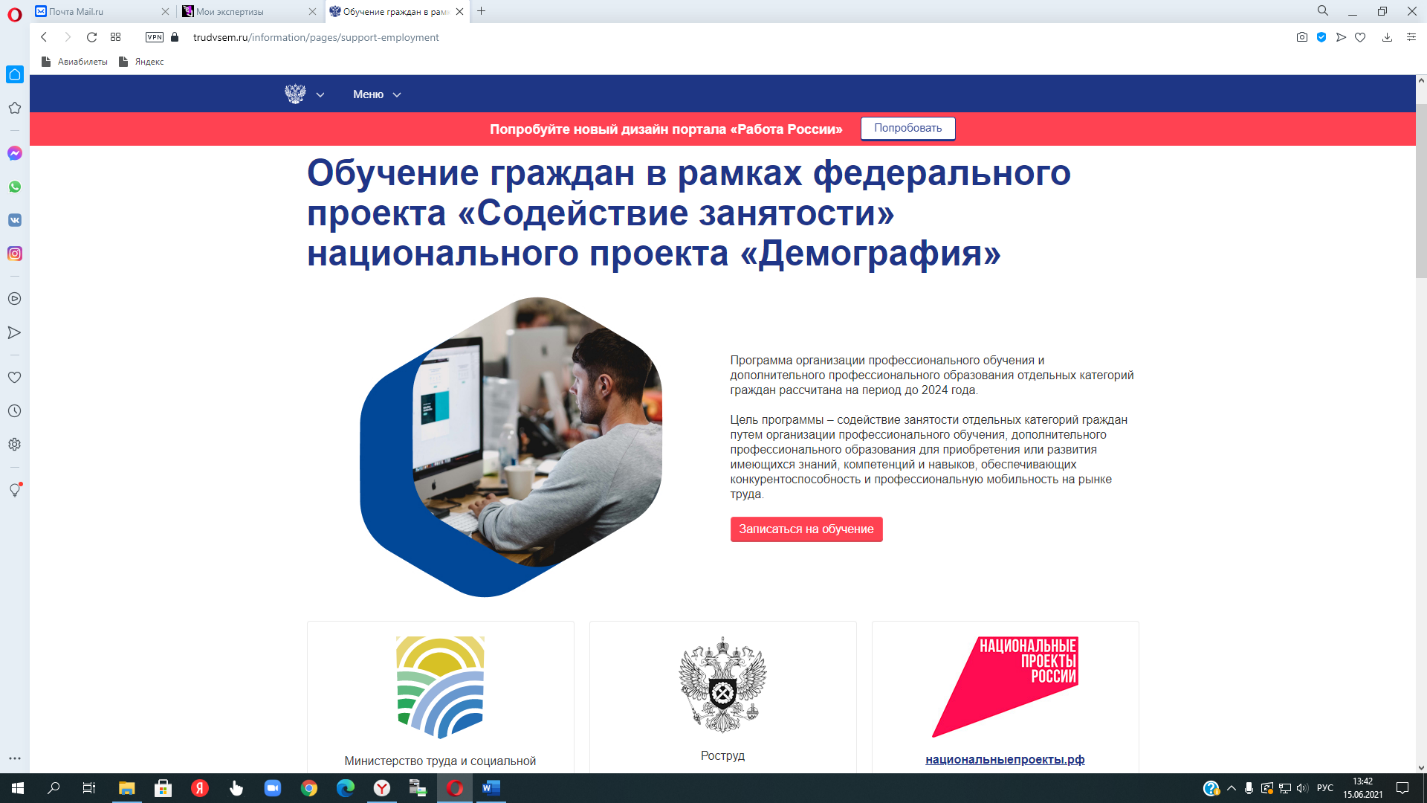 Войти через госуслуги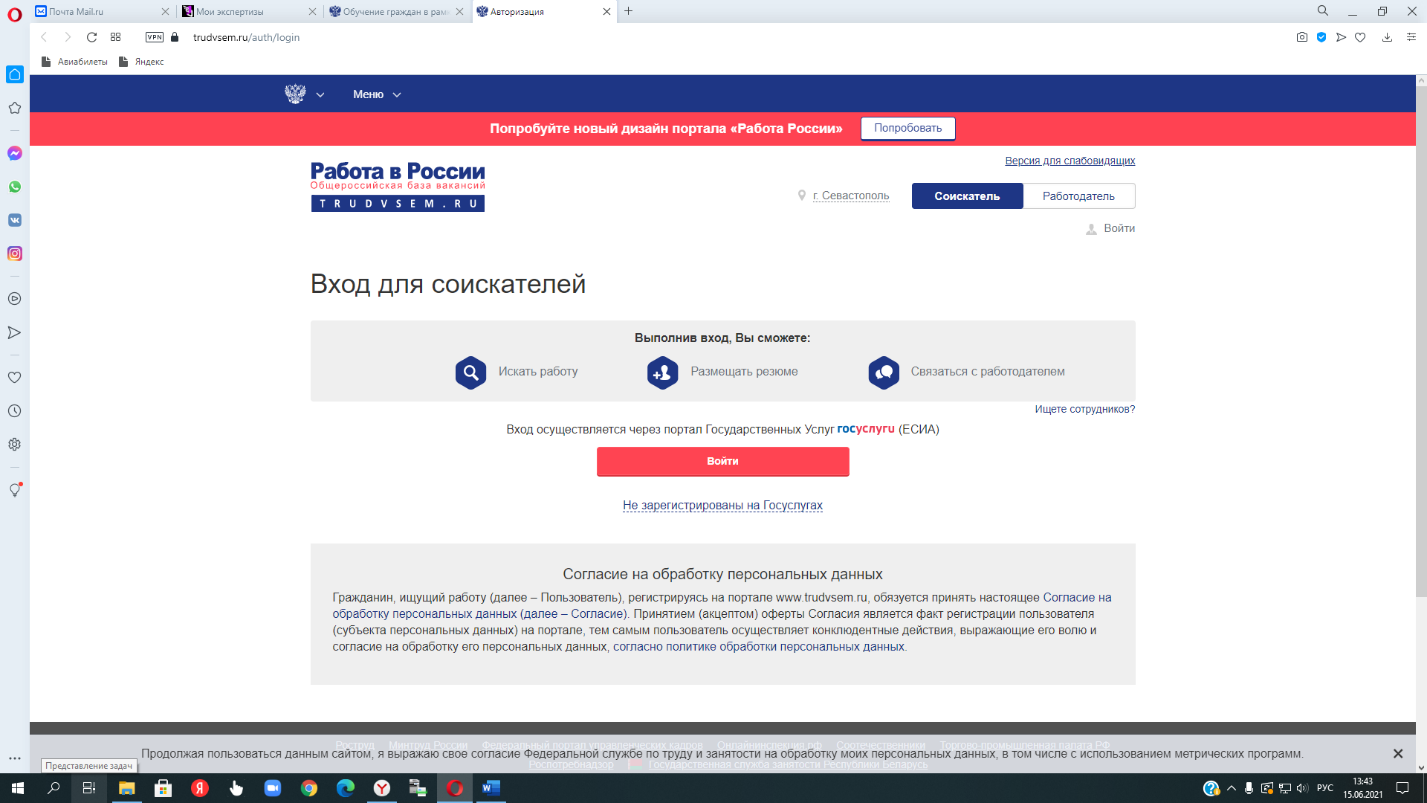 Возможно необходимо повторить действия 2 и 3Проверьте какой указан город, при необходимости исправьте на Севастополь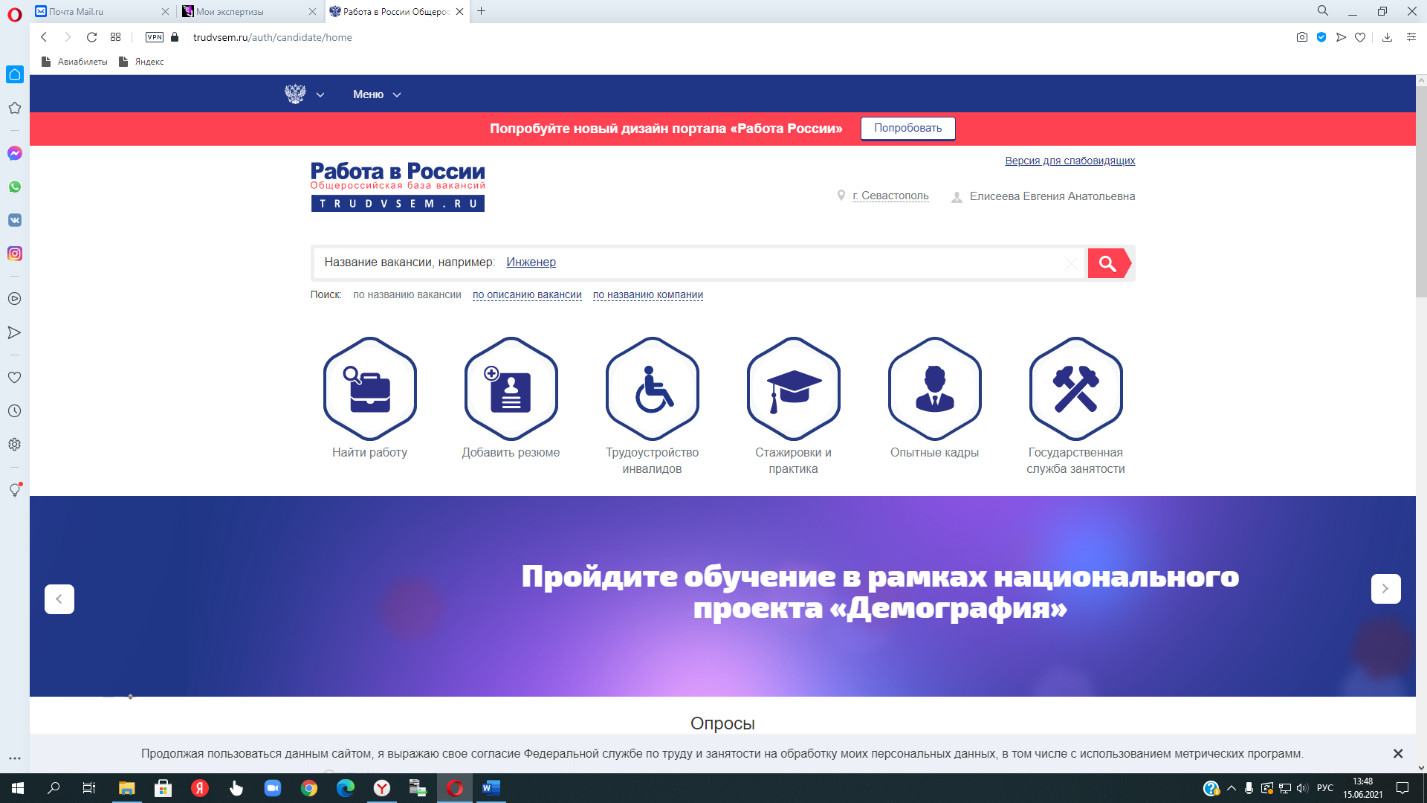 Выберите категорию, регион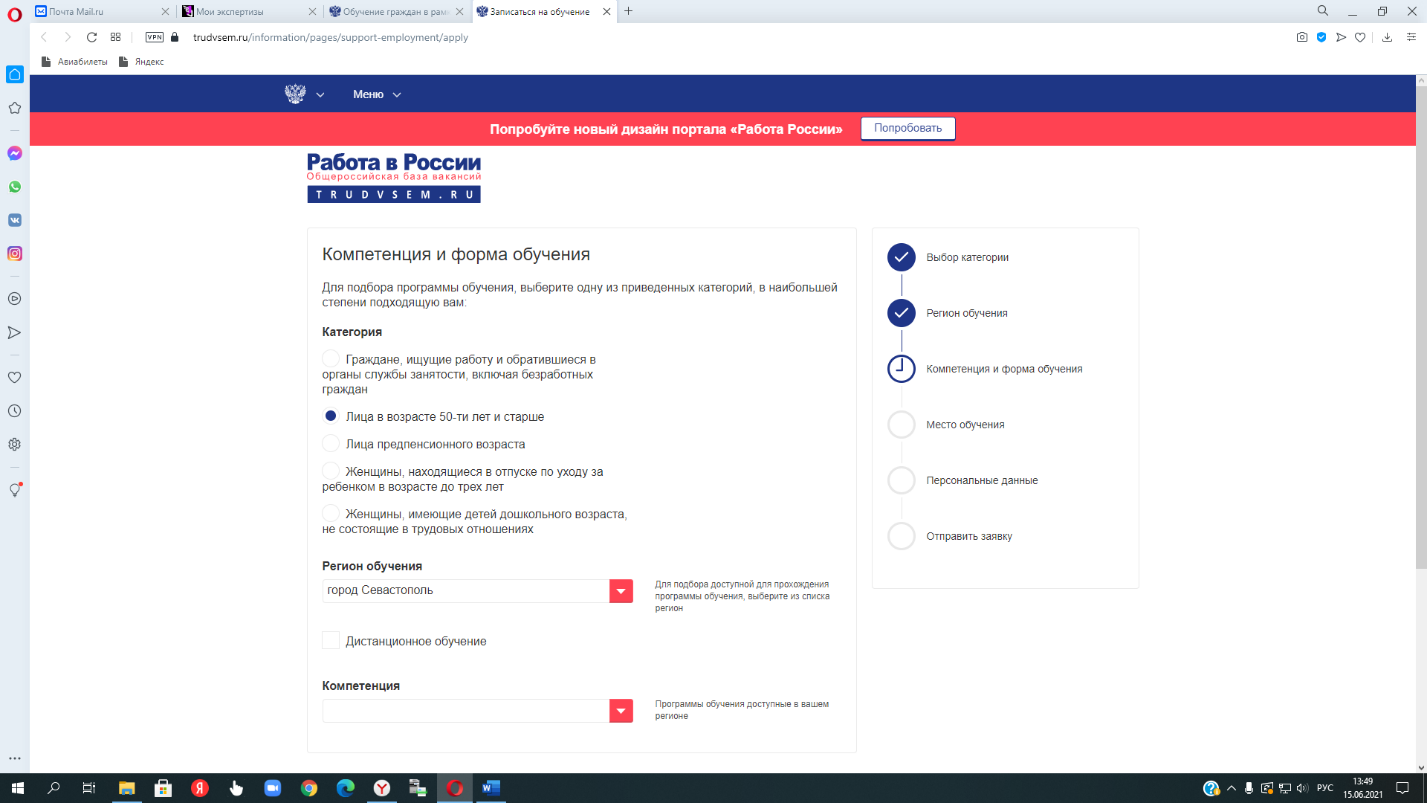 Если необходимо, выберите дистанционное обучение, но не на каждой площадке возможно дистанционное обучение. В учебных центрах города Севастополя очное или очно-дистанционное обучение.Выберите нужную вам компетенцию. В скобках должна быть надпись – Ворлдскиллс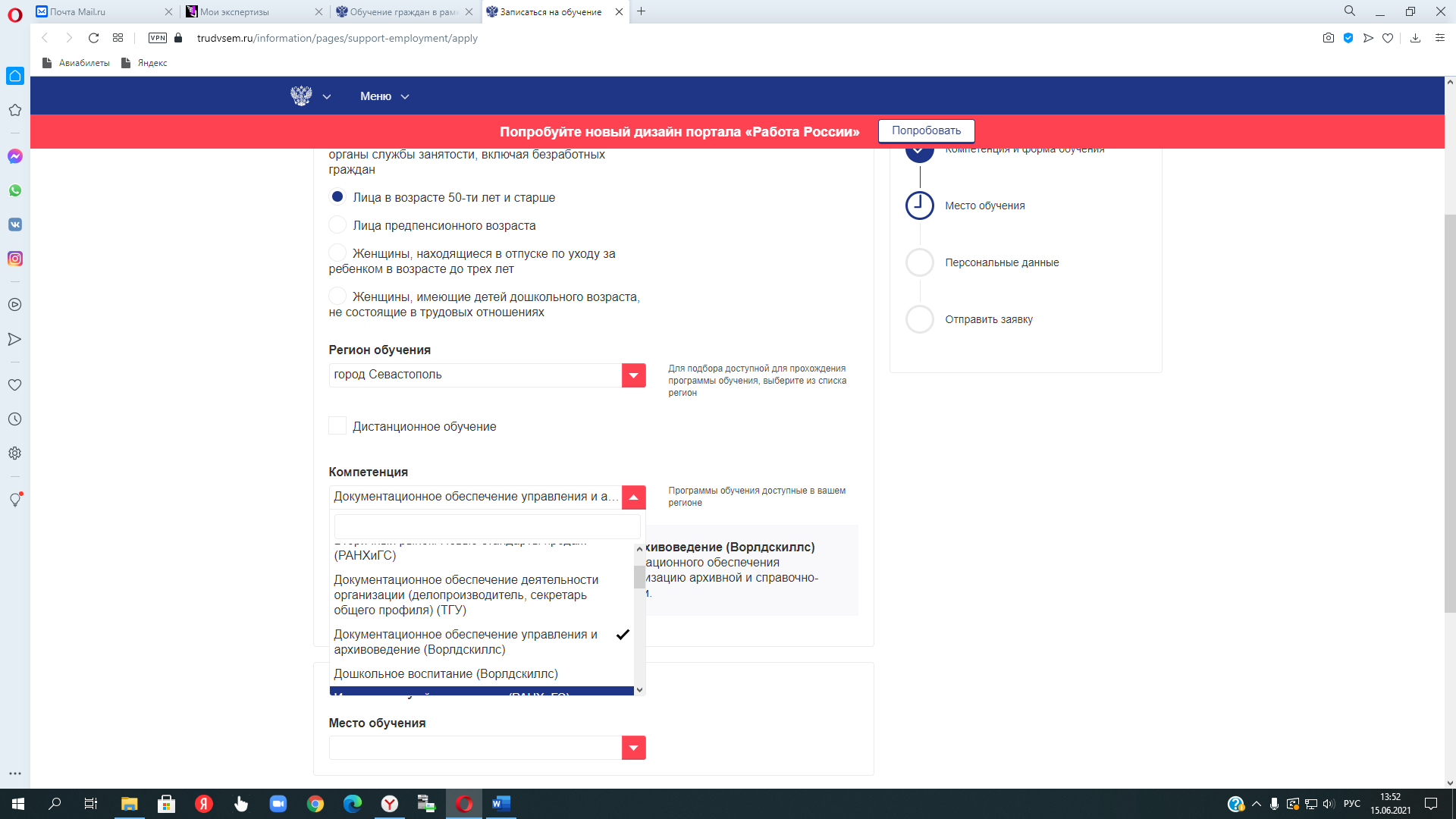 Выберите место обучения. При дистанционной форме обучения центры обучения города Севастополя не отражаются. Выбираете любой вам понравившийся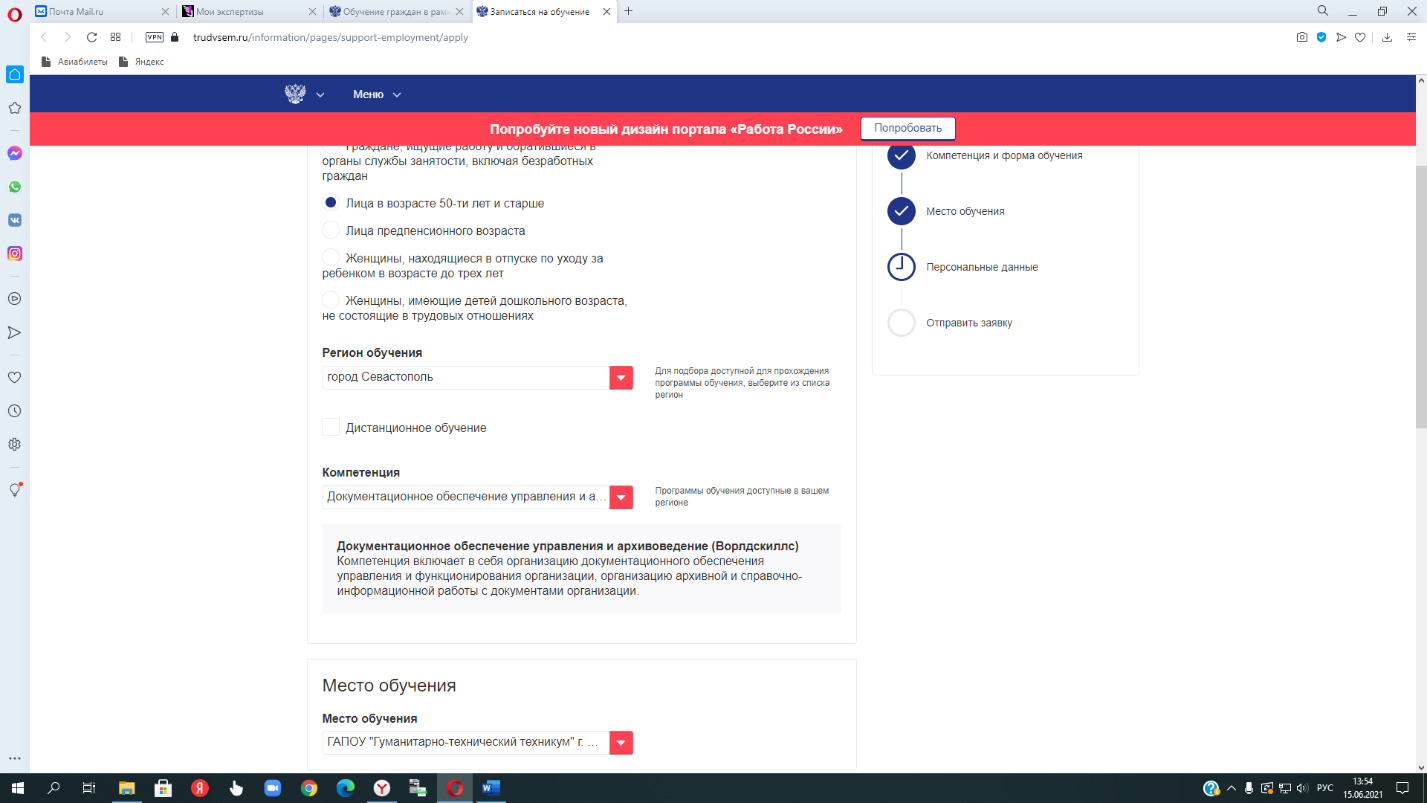 Далее заполняете регион и город проживания.Отправить заявку!